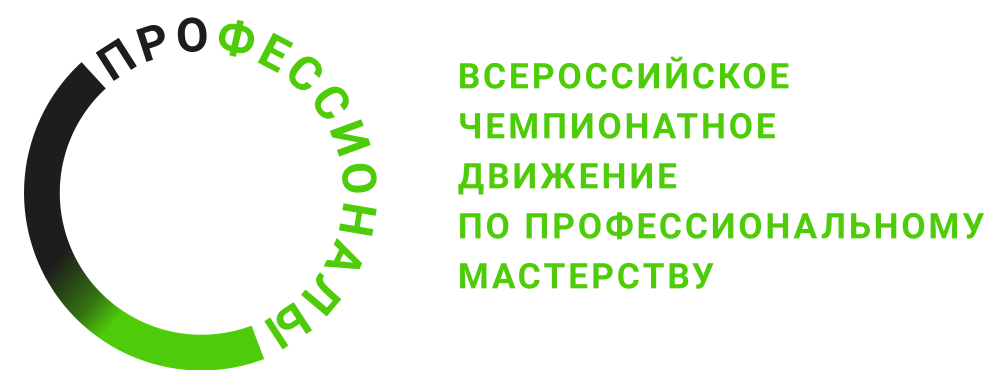 ПРОГРАММА ПРОВЕДЕНИЯЧемпионата по профессиональному мастерству «Профессионалы» 2024 г.по компетенции Оптоэлектроника
Общая информацияОбщая информацияПериод проведенияМесто проведения и адрес площадкиФИО Главного экспертаКонтакты Главного экспертаД-2  / «___»______________ 2024 г.Д-2  / «___»______________ 2024 г.9:00 – 9:30Регистрация экспертов на конкурсной площадке.9:30 – 10:00Инструктаж экспертов по ТБ и ОТ.10:00 – 13:00Ознакомление экспертов с нормативной и конкурсной документацией. Обучение  экспертов.13:00 – 14:00Обед.14:00 – 16:00Ознакомление экспертов с критериями оценок. Внесение 30% изменений в конкурсную документацию. Блокировка схемы оценивания. Подписание протоколов.Д-1  / «___»______________ 2024 г.Д-1  / «___»______________ 2024 г.9:00 – 9:30Регистрация экспертов и участников на конкурсной площадке.9:30 – 10:00Инструктаж экспертов и участников по ТБ и ОТ.10:00 – 11:00Ознакомление экспертов и участников с нормативной и конкурсной документацией.11:00 – 13:00Ознакомление участников с рабочими местами.13:00 – 14:00Обед.14:00 – 17:00Ознакомление участников с рабочими местами.Подписание протоколов.Д1  / «___»______________ 2024 г.Д1  / «___»______________ 2024 г.8:30 – 9:00Регистрация экспертов и участников на конкурсной площадке.9:00 – 9:30Инструктаж по ТО и ТБ. Брифинг участников. 9:30 – 9:45Подготовка рабочих мест к выполнению модуля А «Проектирование оптоэлектронных систем».9:45 – 11:45Выполнение задания по модулю А (2 ч).11:45 – 12:00Сбор экспертами результатов работы участников. Подготовка рабочих мест к выполнению задания №1 «Выполнение сборки оптоэлектронной системы на основе RGB-светодиодов» модуля Б.12:00 – 13:00Обед.13:00 - 13:15Брифинг участников.13:15 – 15:15Выполнение задания №1 модуля Б (2 ч).15:15 – 19:00Сбор экспертами результатов работы участников. Подготовка рабочих мест к выполнению задания №2 «Выполнение сборки оптоэлектронной системы на основе технологии «гибкий неон» модуля Б.Проверка выполнения задания модуля А и задания №1 модуля Б. Занесение оценок.Д2  / «___»______________ 2024 г.Д2  / «___»______________ 2024 г.8:30 – 9:00Регистрация экспертов и участников на конкурсной площадке.9:00 – 9:30Инструктаж по ТО и ТБ. Брифинг участников. 9:30 – 11:30Выполнение задания №2 модуля Б (2 ч).11:30 – 12:00Сбор экспертами результатов работы участников. Подготовка рабочих мест к выполнению задания №3 «Выполнение сборки оптоэлектронной системы на базе адресных светодиодов» модуля Б.12:00 – 13:00Обед.13:00 - 13:30Брифинг участников. 13:30 – 15:30Выполнение задания №3 модуля Б (2 ч). 15:30 – 19:00Сбор экспертами результатов работы участников. Подготовка рабочих мест к выполнению модуля В «Программирование оптоэлектронных систем». Проверка выполнения задания №2 и задания №3 модуля Б.Занесение оценок.Д3  / «___»______________ 2024 г.Д3  / «___»______________ 2024 г.8:30 – 9:00Регистрация экспертов и участников на конкурсной площадке.9:00 – 9:30Инструктаж по ТО и ТБ. Брифинг участников. 9:30 – 11:30Выполнение задания по модулю В (2 ч). 11:30 – 12:00Сбор экспертами результатов работы участников. 12:00 – 13:00Обед.13:00 – 13:30Подготовка рабочих мест к выполнению модуля Г «Диагностика работоспособности и ремонт оптоэлектронных систем». Брифинг участников.13:30 – 15:30Выполнение задания по модулю Г (2 ч).15:30 - 20:00Сбор экспертами результатов работы участников. Проверка выполнения заданий по модулям В и Г. Занесение и блокировка оценок. 